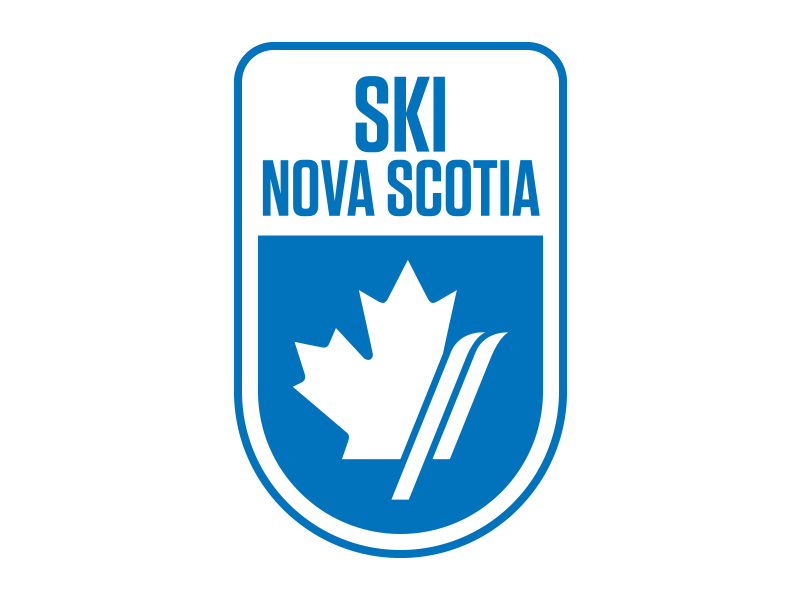 SX CAMP NOTICEBen Eoin Ski TeamThursday and Friday February 6th and 7th, 2020LOCATION / COURSE – Ski Ben Eoin, SX trackSANCTION – Alpine Ski Nova Scotia / Alpine Canada AlpinDATES – Thursday, February 6th and Friday, February 7th, 2020TIMES – Coaches meeting upstairs boardroom, Thursday at 12:30pm.  On Snow 1pm-4pm, Thursday. 9:30am-4pm, Friday.  For those coaches doing the SX on snow module, we will meet at 8:30 am in the Chalet on Saturday January 12th. To register for this module go to canskicoach.org   Note: In order to register for this module you need to complete the online safety SX module. You will be unable to register if this online module is not completed. For additional information please contact Kevin Elworthy at   kevinelworthy@gmail.com or cell 1-902-217-3452.ELIGIBILITY - Alpine Canada Card holders, Divisions: U8 and up ENTRY DEADLINE – Saturday February 1st, 2020ENTRY FEE – Thursday - $35 onlyFriday - $65 onlyTotal - $100 includes two-day lift passes for each racer and two coach lift tickets per team.Additional lift tickets are available at a cost of $25 per day.Cheques are payable to Ben Eoin Ski Team and are to be submitted at the Coach’s meeting or via e-transfer to redrosevp@hotmail.com with BEST2018 as the password. *One cheque per team please.SX Camp will be under the direction of Kevin Elworthy ACA SX facilitator. ENTRIES – Send all entries via email to Nancy Nippard, Chief of Administration, at beneoinskiteam@gmail.com. Please list athlete’s full name, National #, gender, DOB, category and Club.EQUIPMENT – Helmets are mandatory, Back protectors are recommended, GS skis, No Race suits permitted.ACCOMODATIONS – The Lakes at Ben Eoin – 902-828-2277Holiday Inn Express Sydney - 902-562-7500Travellodge Sydney - 902-539-6750Cambridge Suites – 902-562-6500